Двадцать шестая сессия шестого созываРЕШЕНИЕО внесении изменений в Положение о бюджетном процессе сельского поселения Боринский сельсовет Липецкого муниципального района Липецкой области Российской Федерации, принятое решением Совета депутатов сельского поселения Боринский сельсовет Липецкого муниципального района Липецкой области Российской Федерации от 05.05.2020 № 432Рассмотрев протест прокуратуры Липецкого района от 21.03.2021 № 79-2022, по результатам проведенного мониторинга и в целях приведения в соответствие с действующим законодательством нормативных правовых актов, Совет депутатов сельского поселения Боринский сельсовет Липецкого муниципального района Липецкой области Российской ФедерацииРЕШИЛ:1. Принять изменения в Положение о бюджетном процессе сельского поселения Боринский сельсовет Липецкого муниципального района Липецкой области Российской Федерации, принятое решением Совета депутатов сельского поселения Боринский сельсовет Липецкого муниципального района Липецкой области Российской Федерации от 05.05.2020 № 432 (прилагается).2. Направить изменения в Положение о бюджетном процессе сельского поселения Боринский сельсовет Липецкого муниципального района Липецкой области Российской Федерации главе сельского поселения Боринский сельсовет Липецкого муниципального района для подписания и обнародования.3. Настоящее решение вступает в силу со дня его официального обнародования.Председатель Совета депутатов сельскогопоселения Боринский сельсовет                                                        В.С.БунеевПриложение к решению Совета депутатов сельского поселения Боринский сельсовет Липецкого муниципального района Липецкой области Российской Федерации от 18.04.2022 № 85  Изменение в Положение о бюджетном процессе сельского поселения Боринский сельсовет Липецкого муниципального района Липецкой области Российской Федерации1. Внести в Положение о бюджетном процессе сельского поселения Боринский сельсовет Липецкого муниципального района Липецкой области Российской Федерации, принятое решением Совета депутатов сельского поселения Боринский сельсовет Липецкого муниципального района от 05.05.2020 № 432 (с изменениями от 12.03.2021 № 38) следующие изменения:статью 55. «Кассовый план» Раздела 11. ИСПОЛНЕНИЕ БЮДЖЕТА изложить в следующей редакции:«Статья 55. «Кассовый план1. Под кассовым планом понимается прогноз поступлений в бюджет и перечислений из бюджета в текущем финансовом году в целях определения прогнозного состояния единого счета бюджета, включая временный кассовый разрыв и объем временно свободных средств.2. Прогноз перечислений из бюджета по оплате государственных(муниципальных) контрактов, иных договоров формируется с учетом определенных при планировании закупок товаров, работ, услуг для обеспечения государственных (муниципальных) нужд сроков и объемов оплаты денежных обязательств по заключаемым государственным (муниципальным) контрактам, иным договорам.3. Администрация сельского поселения устанавливает порядок составления и ведения кассового плана, а также состав и сроки представления главными распорядителями бюджетных средств, главными администраторами доходов, бюджета, главными администраторами источников финансирования дефицита бюджета сведений, необходимых для составления и ведения кассового плана.4. Составление и ведение кассового плана осуществляется администрацией сельского поселения».2. Настоящее решение вступает в силу со дня его официального обнародования.Глава сельского поселенияБоринский сельсовет                                                  Е.В.Воропаева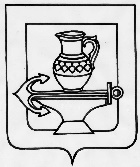 СОВЕТ ДЕПУТАТОВСЕЛЬСКОГО ПОСЕЛЕНИЯ БОРИНСКИЙ СЕЛЬСОВЕТ ЛИПЕЦКОГО МУНИЦИПАЛЬНОГО РАЙОНАЛИПЕЦКОЙ ОБЛАСТИ РОССИЙСКОЙ ФЕДЕРАЦИИ18  апреля 2022г.                                               №85